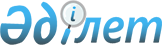 О введении временных ограничений на экспорт дизельного топливаПостановление Правительства Республики Казахстан от 30 июня 2000 года N 985



          В связи с подготовкой к уборке урожая сельскохозяйственных культур 
2000 года, а также в целях обеспечения отечественных 
сельхозтоваропроизводителей дизельным топливом и в соответствии со статьей 
20 Закона Республики Казахстан от 20 июля 1995 года  
 Z952368_ 
  "О таможенном 
деле в Республике Казахстан" Правительство Республики Казахстан 
постановляет:




          1. Запретить в период с 1 июля 2000 года по 1 февраля 2001 года вывоз 
дизельного топлива (код ТН ВЭД СНГ 2710 00 610-2710 00 690) с территории 
Республики Казахстан, кроме печного топлива бытового (далее - ПТБ). 
<*>



          Сноска. В пункт 1 внесены изменения - постановлениями Правительства 
РК от 30 сентября 2000 г. N 1483  
 P001483_ 
 ; от 30 ноября 2000 г. N 1791
 
 P001791_ 
 .     




          2. Таможенному комитету Министерства государственных доходов 
Республики Казахстан принять необходимые меры по выполнению пункта 1 
настоящего постановления.




          3. Акимам областей и Министерству энергетики, индустрии и торговли 
Республики Казахстан совместно с Министерством сельского хозяйства 
Республики Казахстан с 20 августа 2000 года информировать Правительство 
Республики Казахстан об обеспечении дизельным топливом 
сельхозтоваропроизводителей республики.




          4. Контроль за исполнением настоящего постановления возложить на 
Заместителя Премьер-Министра Республики Казахстан Ахметова Д.К.




          5. Настоящее постановление вступает в силу со дня подписания и 
подлежит опубликованию.





     Премьер-Министр
  Республики Казахстан  

     (Специалисты: Мартина Н.А.,
                   Петрова Г.В.)   


					© 2012. РГП на ПХВ «Институт законодательства и правовой информации Республики Казахстан» Министерства юстиции Республики Казахстан
				